Stateční zajíčci: ukrajinsko-český slovníčekТуманні часиMlhaСірий – šedýМоторошний – děsivýТуман – mlhaШукати – hledatЗагубити – ztratitМ’яч – míčБінокль – dalekohledЛисиця – liškaЧаклун – kouzelníkМорок – tmaМагія – kouzloАKTIVITA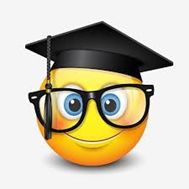 Знайди на малюнку представлені предмети.Najdi na velkém obrázku to, co znázorňují tyto obrázky.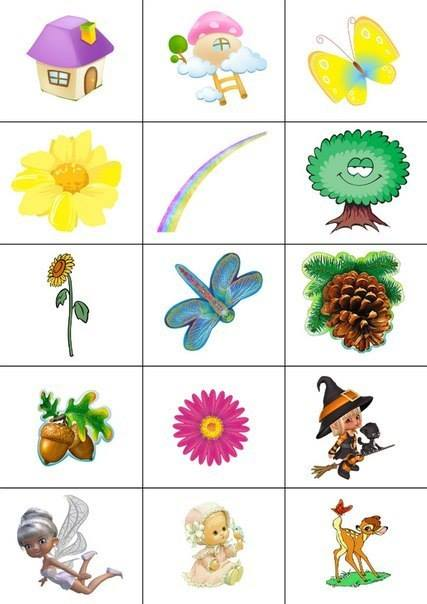 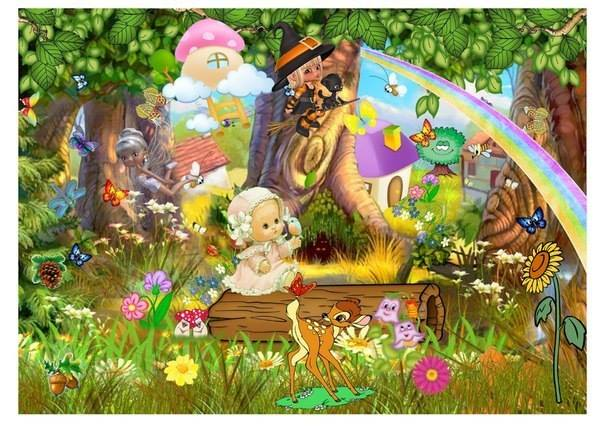 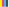 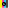 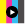 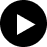 